LESSON 10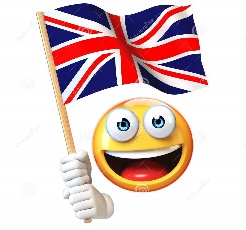  13th May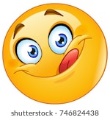 HELLO KIDS! 		 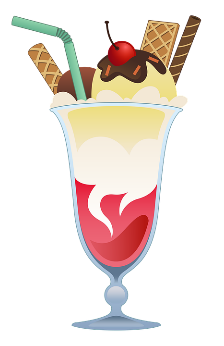 IT’S TIME FOR ENGLISH!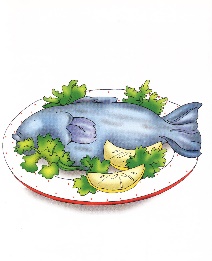 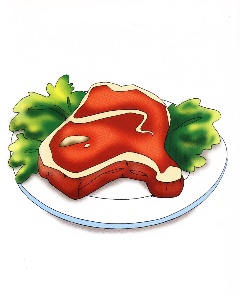 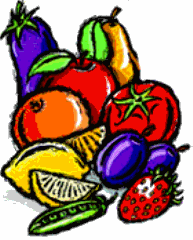 Pag. 73 exercise 15 (see samples in exercise 14)Pag. 74 exercise 16:  ascolta e ripeti più volte il dialogo. Imparalo a memoria.Pag. 74 exercise 18Pag. 75 exercise 19Pag. 78 exercise 1,2 and 3Pag. 71 exercise 9 Pag. 79 exercise 4 and 5Seguendo come modello il dialogo di pag. 71, scrivi un dialogo con il compagno assegnato, ripetetelo, registrate ed inviatemeloSee you soon!	Bye bye! 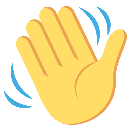 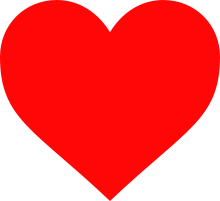 